ПАМЯТКА«КАК НЕ СТАТЬ ЖЕРТВОЙ МОШЕННИКОВ?»Мошенничество по российскому законодательству, согласно ст. 159 УК РФ, представляет собой неправомерное завладение чужими деньгами или имуществом с целью обращения его в свою пользу или в пользу третьих лиц, совершаемое с помощью обмана или злоупотребления доверием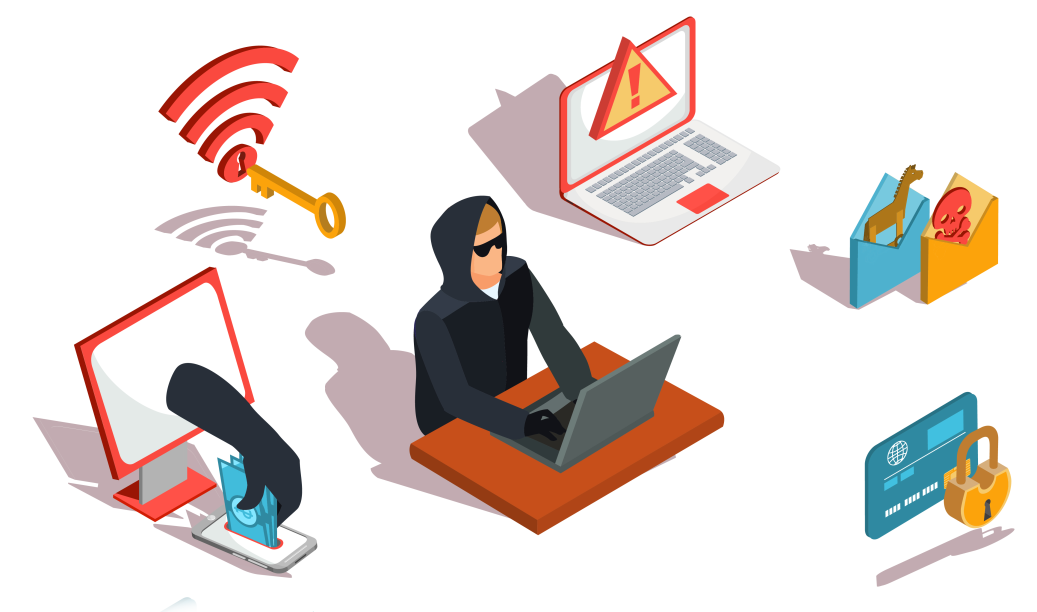 Как не попасть на  мошеннический сайт:Обращайте внимание на адресную строку браузера: на сайте-клоне будет допущена ошибка.Оплачивайте покупки только через сайты с защищенным соединением и значком платежной системы.Внимательно изучите содержание сайта.Добавьте в закладки сайты, которыми часто пользуетесь, чтобы не набирать адрес вручную. Как не стать жертвами скимминга и траппинга:Перед снятием денег в банкомате осмотрите его.На картоприемнике не должно быть посторонних предметов, клавиатура не должна шататься.Набирая ПИН-код, прикрывайте клавиатуру рукой. Делайте это даже во время расчетов картой в кафе.Старайтесь пользоваться банкоматами внутри отделений банков. Их чаще проверяют и лучше охраняют.Ряд рекомендаций по тому, как не стать жертвой мошенников:Мошенники устанавливают поддельную клавиатуру поверх оригинальной, что позволяет им узнать ваш пин-код. Стоит также проверить картоприемник, где может быть спрятан скиммер – считыватель магнитной полосы. Если вы заметили на банкомате посторонний предмет, нужно сразу же сообщить об этом сотрудникам банка.Пользоваться Wi-Fi в кафе и ресторане, конечно же, можно, но специалисты рекомендуют выходить в интернет только через проверенные каналы. Дело в том, что мошенники могут подключиться к сети и отслеживать всё, что вы вводите через клавиатуру. В том числе данные вашей карты.Номер карты, CVV-код, код подтверждения из смс – это данные, которые у вас могут запросить во время стандартного платежа. Если, помимо этого, вас просят ввести номер телефона, пин-код или паспортные данные, лучше откажитесь от операции.Не переходите по ссылкам в письмах о выигрыше денег, гаджета или другого приза. Скорее всего, по ссылке вы получите только вирус.Не передавайте банковскую карту посторонним. Требуйте проведения операций с ней только в личном присутствии и старайтесь никогда не терять ее из виду.Не делайте покупки и не вводите код CCV/CVC на сомнительных сайтах.Никому не сообщайте пин-код от банковской карты, не пишите его на карте и храните отдельно. Набирая пин-код, всегда прикрывайте клавиатуру рукой. В том числе, при расчете в кафе и магазинах.